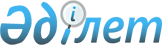 О внесении изменений в решение Шахтинского городского маслихата от 19 декабря 2022 года № 200/20 "О бюджете города Шахтинска на 2023-2025 годы"
					
			С истёкшим сроком
			
			
		
					Решение Шахтинского городского маслихата Карагандинской области от 27 июня 2023 года № 268/4. Прекращено действие в связи с истечением срока
      В соответствии с пунктом 4 статьи 106 Бюджетного Кодекса Республики Казахстан от 4 декабря 2008 года, статьями 6, 7 Закона Республики Казахстан от 23 января 2001 года "О местном государственном управлении и самоуправлении в Республике Казахстан", Шахтинский городской маслихатРЕШИЛ:
      1. Внести в решение Шахтинского городского маслихата "О бюджете города Шахтинска на 2023 - 2025 годы" от 19 декабря 2022 года под № 200/20 (зарегистрировано в Реестре государственной регистрации нормативных правовых актов под № 175826) следующие изменения:
      пункт 1 изложить в новой редакции:
      1. Утвердить бюджет города Шахтинска на 2023 - 2025 годы согласно приложениям 1, 2 и 3 соответственно, в том числе на 2023 год в следующих объемах:
      1) доходы – 9 265 110 тысяч тенге, в том числе по:
      налоговым поступлениям – 2 233 988 тысяч тенге;
      неналоговым поступлениям – 29 988 тысяч тенге;
      поступлениям от продажи основного капитала – 93 995 тысяч тенге;
      поступлениям трансфертов – 6 907 139 тысяч тенге;
      2) затраты – 9 675 973 тысячи тенге;
      3) чистое бюджетное кредитование – 0 тысяч тенге:
      бюджетные кредиты – 0 тысяч тенге;
      погашение бюджетных кредитов – 0 тысяч тенге;
      4) сальдо по операциям с финансовыми активами – 93 900 тысяч тенге:
      приобретение финансовых активов – 93 900 тысяч тенге;
      поступления от продажи финансовых активов государства – 0 тысяч тенге;
      5) дефицит (профицит) бюджета – - 504 763 тысячи тенге;
      6) финансирование дефицита (использование профицита) бюджета – 504 763 тысяч тенге:
      поступление займов – 0 тысяч тенге;
      погашение займов – 0 тысяч тенге;
      используемые остатки бюджетных средств – 504 763 тысячи тенге.
      приложения 1, 7, 8, 9 к указанному решению изложить в новой редакции согласно приложениям 1, 2, 3, 4 к настоящему решению.".
      2. Настоящее решение вводится в действие с 1 января 2023 года и подлежит официальному опубликованию. Городской бюджет на 2023 год Перечень бюджетных программ развития городского бюджета на 2023 год Целевые трансферты и бюджетные кредиты из областного бюджета на 2023 год Целевые трансферты и бюджетные кредиты администраторам бюджетных программ города на 2023 год
					© 2012. РГП на ПХВ «Институт законодательства и правовой информации Республики Казахстан» Министерства юстиции Республики Казахстан
				
      Председатель Шахтинского городского маслихата

Ж. Мамерханова
Приложение 1 к решению
Шахтинского городского
маслихата
от 27 июня 2023 года
№ 268/4Приложение 1 к решению
Шахтинского городского
маслихата
от 19 декабря 2022 года
№ 200/20
Категория
Категория
Категория
Категория
Сумма (тысяч тенге)
Класс 
Класс 
Класс 
Сумма (тысяч тенге)
Подкласс
Подкласс
Сумма (тысяч тенге)
Наименование
Сумма (тысяч тенге)
1
2
3
4
5
I. ДОХОДЫ
9 265 110
1
Налоговые поступления
2 233 988
01
Подоходный налог 
902 235
1
Корпоративный подоходный налог
137 951
2
Индивидуальный подоходный налог
764 284
03
Социальный налог
488 538
1
Социальный налог
488 538
04
Налоги на собственность
722 814
1
Налоги на имущество
148 176
3
Земельный налог
434 000
4
Налог на транспортные средства
140 621
5
Единый земельный налог
17
05
Внутренние налоги на товары, работы и услуги
58 422
2
Акцизы
4 816
3
Поступления за использование природных и других ресурсов
22 350
4
Сборы за ведение предпринимательской и профессиональной деятельности
31 256
08
Обязательные платежи, взимаемые за совершение юридически значимых действий и (или) выдачу документов уполномоченными на то государственными органами или должностными лицами
61 979
1
Государственная пошлина
61 979
2
Неналоговые поступления
29 988
01
Доходы от государственной собственности
19 528
5
Доходы от аренды имущества, находящегося в государственной собственности
8 808
7
Вознаграждения по кредитам, выданным из государственного бюджета
10 720
02
Поступления от реализации товаров (работ, услуг) государственными учреждениями, финансируемыми из государственного бюджета
66
1
Поступления от реализации товаров (работ, услуг) государственными учреждениями, финансируемыми из государственного бюджета
66
06
Прочие неналоговые поступления
10 394
1
Прочие неналоговые поступления
10 394
3
Поступления от продажи основного капитала
93 995
01
Продажа государственного имущества, закрепленного за государственными учреждениями
62 528
1
Продажа государственного имущества, закрепленного за государственными учреждениями
62 528
03
Продажа земли и нематериальных активов
31 467
1
Продажа земли 
23 596
2
Продажа нематериальных активов
7 871
4
Поступления трансфертов
6 907 139
01
Трансферты из нижестоящих органов государственного управления
15
3
Трансферты из бюджетов городов районного значения, сел, поселков, сельских округов
15
02
Трансферты из вышестоящих органов государственного управления
6 907 124
2
Трансферты из областного бюджета
6 907 124
Функциональная группа
Функциональная группа
Функциональная группа
Функциональная группа
Функциональная группа
Сумма (тысяч тенге)
Функциональная подгруппа
Функциональная подгруппа
Функциональная подгруппа
Функциональная подгруппа
Сумма (тысяч тенге)
Администратор бюджетных программ
Администратор бюджетных программ
Администратор бюджетных программ
Сумма (тысяч тенге)
Программа
Программа
Сумма (тысяч тенге)
Наименование
Сумма (тысяч тенге)
1
2
3
4
5
6
II. ЗАТРАТЫ
9 675 973
01
Государственные услуги общего характера
1 121 157
1
Представительные, исполнительные и другие органы, выполняющие общие функции государственного управления
325 225
112
Аппарат маслихата района (города областного значения)
73 490
001
Услуги по обеспечению деятельности маслихата района (города областного значения) 
65 802
003
Капитальные расходы государственного органа 
7 688
122
Аппарат акима района (города областного значения)
251 735
001
Услуги по обеспечению деятельности акима района (города областного значения)
224 809
003
Капитальные расходы государственного органа 
26 836
009
Капитальные расходы подведомственных государственных учреждений и организаций
90
2
Финансовая деятельность
12 393
459
Отдел экономики и финансов района (города областного значения)
12 393
003
Проведение оценки имущества в целях налогообложения 
3 988
010
Приватизация, управление коммунальным имуществом, постприватизационная деятельность и регулирование споров, связанных с этим
8 405
5
Планирование и статистическая деятельность
500
459
Отдел экономики и финансов района (города областного значения)
500
061
Экспертиза и оценка документации по вопросам бюджетных инвестиций и государственно-частного партнерства, в том числе концессии
500
9
Прочие государственные услуги общего характера
783 039
454
Отдел предпринимательства и сельского хозяйства района (города областного значения)
57 225
001
Услуги по реализации государственной политики на местном уровне в области развития предпринимательства и сельского хозяйства
52 847
007
Капитальные расходы государственного органа
4 378
458
Отдел жилищно-коммунального хозяйства, пассажирского транспорта и автомобильных дорог района (города областного значения)
366 926
001
Услуги по реализации государственной политики на местном уровне в области жилищно-коммунального хозяйства, пассажирского транспорта, автомобильных дорог 
225 166
113
Целевые текущие трансферты нижестоящим бюджетам
141 760
459
Отдел экономики и финансов района (города областного значения)
300 238
001
Услуги по реализации государственной политики в области формирования и развития экономической политики, государственного планирования, исполнения бюджета и управления коммунальной собственностью района (города областного значения)
219 924
015
Капитальные расходы государственного органа 
3 000
113
Целевые текущие трансферты нижестоящим бюджетам
77 314
486
Отдел земельных отношений, архитектуры и градостроительства района (города областного значения)
58 650
001
Услуги по реализации государственной политики в области регулирования земельных отношений, архитектуры и градостроительства на местном уровне
57 334
003
Капитальные расходы государственного органа 
1 316
02
Оборона
38 104
1
Военные нужды
31 590
122
Аппарат акима района (города областного значения)
31 590
005
Мероприятия в рамках исполнения всеобщей воинской обязанности
31 590
2
Организация работы по чрезвычайным ситуациям
6 514
122
Аппарат акима района (города областного значения)
6 514
006
Предупреждение и ликвидация чрезвычайных ситуаций масштаба района (города областного значения)
1 863
007
Мероприятия по профилактике и тушению степных пожаров районного (городского) масштаба, а также пожаров в населенных пунктах, в которых не созданы органы государственной противопожарной службы
4 651
03
Общественный порядок, безопасность, правовая, судебная, уголовно-исполнительная деятельность
18 209
9
Прочие услуги в области общественного порядка и безопасности
18 209
458
Отдел жилищно-коммунального хозяйства, пассажирского транспорта и автомобильных дорог района (города областного значения)
18 209
021
Обеспечение безопасности дорожного движения в населенных пунктах
18 209
06
Социальная помощь и социальное обеспечение
1 062 401
1
Социальное обеспечение
39 652
451
Отдел занятости и социальных программ района (города областного значения)
39 652
005
Государственная адресная социальная помощь
39 652
2
Социальная помощь
735 256
451
Отдел занятости и социальных программ района (города областного значения)
735 256
002
Программа занятости
159 269
006
Оказание жилищной помощи
4 515
007
Социальная помощь отдельным категориям нуждающихся граждан по решениям местных представительных органов
80 102
010
Материальное обеспечение детей с инвалидностью, воспитывающихся и обучающихся на дому
1 584
014
Оказание социальной помощи нуждающимся гражданам на дому
252 614
017
Обеспечение нуждающихся лиц с инвалидностью протезно-ортопедическими, сурдотехническими и тифлотехническими средствами, специальными средствами передвижения, обязательными гигиеническими средствами, а также предоставление услуг санаторно-курортного лечения, специалиста жестового языка, индивидуальных помощников в соответствии с индивидуальной программой реабилитации лиц с инвалидностью
189 647
023
Обеспечение деятельности центров занятости населения
47 525
9
Прочие услуги в области социальной помощи и социального обеспечения
287 493
451
Отдел занятости и социальных программ района (города областного значения)
287 493
001
Услуги по реализации государственной политики на местном уровне в области обеспечения занятости и реализации социальных программ для населения
72 288
011
Оплата услуг по зачислению, выплате и доставке пособий и других социальных выплат
1 622
021
Капитальные расходы государственного органа 
633
050
Обеспечение прав и улучшение качества жизни лиц с инвалидностью в Республике Казахстан
201 450
067
Капитальные расходы подведомственных государственных учреждений и организаций
11 500
07
Жилищно-коммунальное хозяйство
3 816 655
1
Жилищное хозяйство
702 649
458
Отдел жилищно-коммунального хозяйства, пассажирского транспорта и автомобильных дорог района (города областного значения)
190 200
003
Организация сохранения государственного жилищного фонда
75 000
004
Обеспечение жильем отдельных категорий граждан
115 200
467
Отдел строительства района (города областного значения)
465 155
003
Проектирование и (или) строительство, реконструкция жилья коммунального жилищного фонда
341 022
004
Проектирование, развитие и (или)обустройство инженерно-коммуникационной инфраструктуры
124 133
479
Отдел жилищной инспекции района (город областного значения)
47 294
001
Услуги по реализации государственной политики на местном уровне в области жилищного фонда
39 846
005
Капитальные расходы государственного органа
7 448
2
Коммунальное хозяйство
2 726 776
458
Отдел жилищно-коммунального хозяйства, пассажирского транспорта и автомобильных дорог района (города областного значения)
1 587 333
011
Обеспечение бесперебойного теплоснабжения малых городов
1 460 818
012
Функционирование системы водоснабжения и водоотведения
126 515
467
Отдел строительства района (города областного значения)
1 139 443
006
Развитие системы водоснабжения и водоотведения
1 132 203
007
Развитие благоустройства городов и населенных пунктов
7 240
3
Благоустройство населенных пунктов
387 230
458
Отдел жилищно-коммунального хозяйства, пассажирского транспорта и автомобильных дорог района (города областного значения)
387 230
015
Освещение улиц в населенных пунктах
75 265
016
Обеспечение санитарии населенных пунктов
38 610
017
Содержание мест захоронений и захоронение безродных
1 633
018
Благоустройство и озеленение населенных пунктов
271 722
08
Культура, спорт, туризм и информационное пространство
1 027 998
1
Деятельность в области культуры
632 839
457
Отдел культуры, развития языков, физической культуры и спорта района (города областного значения)
632 839
003
Поддержка культурно-досуговой работы
632 839
2
Спорт
12 086
457
Отдел культуры, развития языков, физической культуры и спорта района (города областного значения)
12 086
008
Развитие массового спорта и национальных видов спорта 
4 000
009
Проведение спортивных соревнований на районном (города областного значения) уровне
3 188
010
Подготовка и участие членов сборных команд района (города областного значения) по различным видам спорта на областных спортивных соревнованиях
4 898
3
Информационное пространство
186 917
456
Отдел внутренней политики района (города областного значения)
3 916
002
Услуги по проведению государственной информационной политики
3 916
457
Отдел культуры, развития языков, физической культуры и спорта района (города областного значения)
183 001
006
Функционирование районных (городских) библиотек
159 210
007
Развитие государственного языка и других языков народа Казахстана
23 791
9
Прочие услуги по организации культуры, спорта, туризма и информационного пространства
196 156
456
Отдел внутренней политики района (города областного значения)
121 833
001
Услуги по реализации государственной политики на местном уровне в области информации, укрепления государственности и формирования социального оптимизма граждан
58 096
003
Реализация мероприятий в сфере молодежной политики
62 674
032
Капитальные расходы подведомственных государственных учреждений и организаций
1 063
457
Отдел культуры, развития языков, физической культуры и спорта района (города областного значения)
74 323
001
Услуги по реализации государственной политики на местном уровне в области культуры, развития языков, физической культуры и спорта 
47 784
014
Капитальные расходы государственного органа
1 665
032
Капитальные расходы подведомственных государственных учреждений и организаций
24 674
113
Целевые текущие трансферты нижестоящим бюджетам
200
11
Промышленность, архитектурная, градостроительная и строительная деятельность
72 659
2
Архитектурная, градостроительная и строительная деятельность
72 659
467
Отдел строительства района (города областного значения)
61 858
001
Услуги по реализации государственной политики на местном уровне в области строительства
60 508
017
Капитальные расходы государственного органа
1 350
486
Отдел земельных отношений, архитектуры и градостроительства района (города областного значения)
10 801
004
Разработка схем градостроительного развития территории района и генеральных планов населенных пунктов
10 801
12
Транспорт и коммуникации
1 928 285
1
Автомобильный транспорт
1 499 696
458
Отдел жилищно-коммунального хозяйства, пассажирского транспорта и автомобильных дорог района (города областного значения)
1 499 696
023
Обеспечение функционирования автомобильных дорог
1 129 696
045
Капитальный и средний ремонт автомобильных дорог районного значения и улиц населенных пунктов
370 000
9
Прочие услуги в сфере транспорта и коммуникаций
428 589
458
Отдел жилищно-коммунального хозяйства, пассажирского транспорта и автомобильных дорог района (города областного значения)
428 589
037
Субсидирование пассажирских перевозок по социально значимым городским (сельским), пригородным и внутрирайонным сообщениям 
428 589
13
Прочие
81 990
3
Поддержка предпринимательской деятельности и защита конкуренции
6 000
454
Отдел предпринимательства и сельского хозяйства района (города областного значения)
6 000
006
Поддержка предпринимательской деятельности
6 000
9
Прочие
75 990
459
Отдел экономики и финансов района (города областного значения)
48 189
012
Резерв местного исполнительного органа района (города областного значения) 
48 189
467
Отдел строительства района (города областного значения)
27 801
085
Реализация бюджетных инвестиционных проектов в малых и моногородах
27 801
14
Обслуживание долга 
112 265
1
Обслуживание долга 
112 265
459
Отдел экономики и финансов района (города областного значения)
112 265
021
Обслуживание долга местных исполнительных органов по выплате вознаграждений и иных платежей по займам из областного бюджета
112 265
15
Трансферты
396 250
1
Трансферты
396 250
459
Отдел экономики и финансов района (города областного значения)
396 250
006
Возврат неиспользованных (недоиспользованных) целевых трансфертов
72 027
038
Субвенции
298 426
054
Возврат сумм неиспользованных (недоиспользованных) целевых трансфертов, выделенных из республиканского бюджета за счет целевого трансферта из Национального фонда Республики Казахстан
25 797
 Функциональная группа
 Функциональная группа
 Функциональная группа
 Функциональная группа
 Функциональная группа
Сумма (тысяч тенге)
Функциональная подгруппа
Функциональная подгруппа
Функциональная подгруппа
Функциональная подгруппа
Сумма (тысяч тенге)
Администратор бюджетных программ
Администратор бюджетных программ
Администратор бюджетных программ
Сумма (тысяч тенге)
Программа
Программа
Сумма (тысяч тенге)
Наименование
Сумма (тысяч тенге)
1
2
3
4
5
6
III. ЧИСТОЕ БЮДЖЕТНОЕ КРЕДИТОВАНИЕ
0
Бюджетные кредиты
0
Категория
Категория
Категория
Категория
Сумма (тысяч тенге)
Класс
Класс
Класс
Сумма (тысяч тенге)
Подкласс
Подкласс
Сумма (тысяч тенге)
Наименование
Сумма (тысяч тенге)
1
2
3
4
5
Погашение бюджетных кредитов
0
Функциональная группа
Функциональная группа
Функциональная группа
Функциональная группа
Функциональная группа
Сумма (тысяч тенге)
Функциональная подгруппа
Функциональная подгруппа
Функциональная подгруппа
Функциональная подгруппа
Сумма (тысяч тенге)
Администратор бюджетных программ
Администратор бюджетных программ
Администратор бюджетных программ
Сумма (тысяч тенге)
Программа
Программа
Сумма (тысяч тенге)
Наименование
Сумма (тысяч тенге)
1
2
3
4
5
6
IV. САЛЬДО ПО ОПЕРАЦИЯМ С ФИНАНСОВЫМИ АКТИВАМИ
93 900
Поступление финансовых активов
0
Приобретение финансовых активов
93 900
07
Жилищно-коммунальное хозяйство
93 900
1
Жилищное хозяйство
93 900
458
Отдел жилищно-коммунального хозяйства, пассажирского транспорта и автомобильных дорог района (города областного значения)
93 900
054
Увеличение уставного капитала субъектов квазигосударственного сектора в рамках содействия устойчивому развитию и росту Республики Казахстан
93 900
Категория
Категория
Категория
Категория
Сумма (тысяч тенге)
Класс
Класс
Класс
Сумма (тысяч тенге)
Подкласс
Подкласс
Сумма (тысяч тенге)
Наименование
Сумма (тысяч тенге)
1
2
3
4
5
V. ДЕФИЦИТ (профицит) бюджета
-504 763
VI. Финансирование дефицита (использование профицита) бюджета
504 763
Категория
Категория
Категория
Категория
Сумма (тысяч тенге)
Класс
Класс
Класс
Сумма (тысяч тенге)
Подкласс
Подкласс
Сумма (тысяч тенге)
Наименование
Сумма (тысяч тенге)
1
2
3
4
5
Поступление займов
0
Функциональная группа
Функциональная группа
Функциональная группа
Функциональная группа
Функциональная группа
Сумма (тысяч тенге)
Функциональная подгруппа
Функциональная подгруппа
Функциональная подгруппа
Функциональная подгруппа
Сумма (тысяч тенге)
Администратор бюджетных программ
Администратор бюджетных программ
Администратор бюджетных программ
Сумма (тысяч тенге)
Программа
Программа
Сумма (тысяч тенге)
Наименование
Сумма (тысяч тенге)
1
2
3
4
5
6
Погашение займов
0
Категория
Категория
Категория
Категория
Сумма (тысяч тенге)
Класс
Класс
Класс
Сумма (тысяч тенге)
Подкласс
Подкласс
Сумма (тысяч тенге)
Наименование
Сумма (тысяч тенге)
1
2
3
4
5
8
Используемые остатки бюджетных средств
504 763
01
Остатки бюджетных средств
504 763
1
Свободные остатки бюджетных средств
504 763Приложение 2 к решению
Шахтинского городского маслихата
от 27 июня 2023 года
№ 268/4Приложение 7 к решению
Шахтинского городского маслихата
от 19 декабря 2022 года
№ 200/20
Функциональная группа
Функциональная группа
Функциональная группа
Функциональная группа
Функциональная группа
Сумма (тысяч тенге)
Функциональная подгруппа
Функциональная подгруппа
Функциональная подгруппа
Функциональная подгруппа
Сумма (тысяч тенге)
Администратор бюджетных программ
Администратор бюджетных программ
Администратор бюджетных программ
Сумма (тысяч тенге)
Программа
Программа
Сумма (тысяч тенге)
Наименование
Сумма (тысяч тенге)
1
2
3
4
5
6
Итого
591 687
07
Жилищно-коммунальное хозяйство
563 886
1
Жилищное хозяйство
444 149
458
Отдел жилищно-коммунального хозяйства, пассажирского транспорта и автомобильных дорог района (города областного значения)
93 900
054
Увеличение уставного капитала субъектов квазигосударственного сектора в рамках содействия устойчивому развитию и росту Республики Казахстан
93 900
467
Отдел строительства района (города областного значения)
350 249
003
Проектирование и (или) строительство, реконструкция жилья коммунального жилищного фонда
226 116
004
Проектирование, развитие и (или)обустройство инженерно-коммуникационной инфраструктуры
124 133
2
Коммунальное хозяйство
119 737
467
Отдел строительства района (города областного значения)
119 737
006
Развитие системы водоснабжения и водоотведения
112 497
007
Развитие благоустройства городов и населенных пунктов
7 240
13
Прочие
27 801
9
Прочие
27 801
467
Отдел строительства района (города областного значения)
27 801
085
Реализация бюджетных инвестиционных проектов в малых и моногородах
27 801Приложение 3 к решению
Шахтинского городского маслихата
от 27 июня 2023 года
№ 268/4Приложение 8 к решению
Шахтинского городского маслихата
от 19 декабря 2022 года
№ 200/20
Наименование
Сумма (тысяч тенге)
1
2
Всего
2 623 224
в том числе:
Целевые текущие трансферты
1 603 518
Целевые трансферты на развитие
1 019 706
в том числе:
Целевые текущие трансферты:
1 603 518
в том числе:
Управление энергетики и жилищно-коммунального хозяйства области 
1 118 318
На развитие жилищно-коммунального хозяйства
1 118 318
Управление пассажирского транспорта и автомобильных дорог области
370 000
На проведение капитального, среднего и текущего ремонта автомобильных дорог районного значения (улиц города) и улиц населенных пунктов
370 000
Управление строительства, архитектуры и градостроительства области
115 200
На приобретение жилья коммунального жилищного фонда для социально уязвимых слоев населения
115 200
Целевые трансферты на развитие:
1 019 706
в том числе:
Управление энергетики и жилищно-коммунального хозяйства области 
1 019 706
Реконструкция водопроводных сетей г. Шахтинска, 2 очередь
300 000
Реконструкция водопроводных сетей г. Шахтинска, 3 очередь
719 706Приложение 4 к решению
Шахтинского городского маслихата
от 27 июня 2023 года
№ 268/4Приложение 9 к решению
Шахтинского городского маслихата
от 19 декабря 2022 года
№ 200/20
Наименование
Сумма (тысяч тенге)
1
2
Всего
2 623 224
в том числе:
Целевые текущие трансферты
1 603 518
Целевые трансферты на развитие
1 019 706
в том числе:
Целевые текущие трансферты:
1 603 518
в том числе:
Отдел жилищно-коммунального хозяйства, пассажирского транспорта и автомобильных дорог района (города областного значения)
1 603 518
На развитие жилищно-коммунального хозяйства
1 118 318
На проведение капитального, среднего и текущего ремонта автомобильных дорог районного значения (улиц города) и улиц населенных пунктов
370 000
На приобретение жилья коммунального жилищного фонда для социально уязвимых слоев населения
115 200
Целевые трансферты на развитие:
1 019 706
в том числе:
Отдел строительства района (города областного значения)
1 019 706
Реконструкция водопроводных сетей г. Шахтинска, 2 очередь
300 000
Реконструкция водопроводных сетей г. Шахтинска, 3 очередь
719 706